Sugestie i porady dla RodzicaTemat: Poznajemy instrumenty.List od Sprzedawcy Do tego zadania potrzebna jest koperta i list.Proszę dziecku przeczytać list , który jest wprowadzeniem do zajęć.Drogie dzieci!Jestem sprzedawcą w sklepie muzycznym, mam ogromny problem i potrzebuje Waszej pomocy. Moje instrumenty wybrały się wczoraj na spacer, ale po powrocie nie wróciły na swoje miejsce. Czy pomożecie mi poustawiać je na odpowiednich półkach i w odpowiedniej kolejności? Żeby to zrobić musicie rozwiązać zagadki. Mam nadzieję, że sobie świetnie poradzicie. Życzę miłej zabawy na dzisiejszych zajęciach. Bardzo Wam dziękuję za pomoc.PozdrawiamZagadki słowne Do tego zadania potrzebujecie  Państwo plansze obrazkowe  ( plansza zawarte w załączniku nr1).Rodzic siada z dzieckiem na dywanie. Następnie bierze kartę obrazkową i nie pokazując karty dziecku czyta zagadkę. Po skończeniu czytania dziecko ma za zadanie rozwiązać zagadkę. … są to instrumenty….(kastaniety)są to instrumenty……(klawesy)Jest to instrument…..(trójkąt)Są to  instrumenty ….(dzwonki)są to instrumenty… (marakasy)PS. Na planszach są napisane formuły zagadek. Jeśli zagadka jest za ciężka to proszę dziecku pokazać obrazek zasłaniając nazwę.Zabawy Dźwięki wydawane przez papier.Rodzic  układa przed dziećmi różnego rodzaju papier: gazety, celofan, karton, tekturę falistą, bibułę. Dziecko wydobywa z nich dźwięki w wymyślony przez siebie sposób – przez pocieranie, darcie, zgniatanie, skrobanie paznokciem, uderzanie dłonią, uderzanie o różne części ciała itp.Jaki to dźwięk ?Do tego zadania potrzebujecie Państwo laptopa. Rodzic  puszcza dziecku   dźwięk danego instrumentu. Następnie dziecko odgaduję z jakiego instrumentu wydobywany jest ten dźwięk.KASTANIETYhttps://www.youtube.com/watch?v=TzQLKeMQb44MARAKASYhttps://www.youtube.com/watch?v=OFpnYAI9DpITRÓJKĄThttps://www.youtube.com/watch?v=YI1fAfdDhhMDZWONKIhttps://www.youtube.com/watch?v=p1auYmzcymcKarty pracy Książka str. 76 karty pracy część 4 str.20Załącznik nr 1 na następnej stronie. 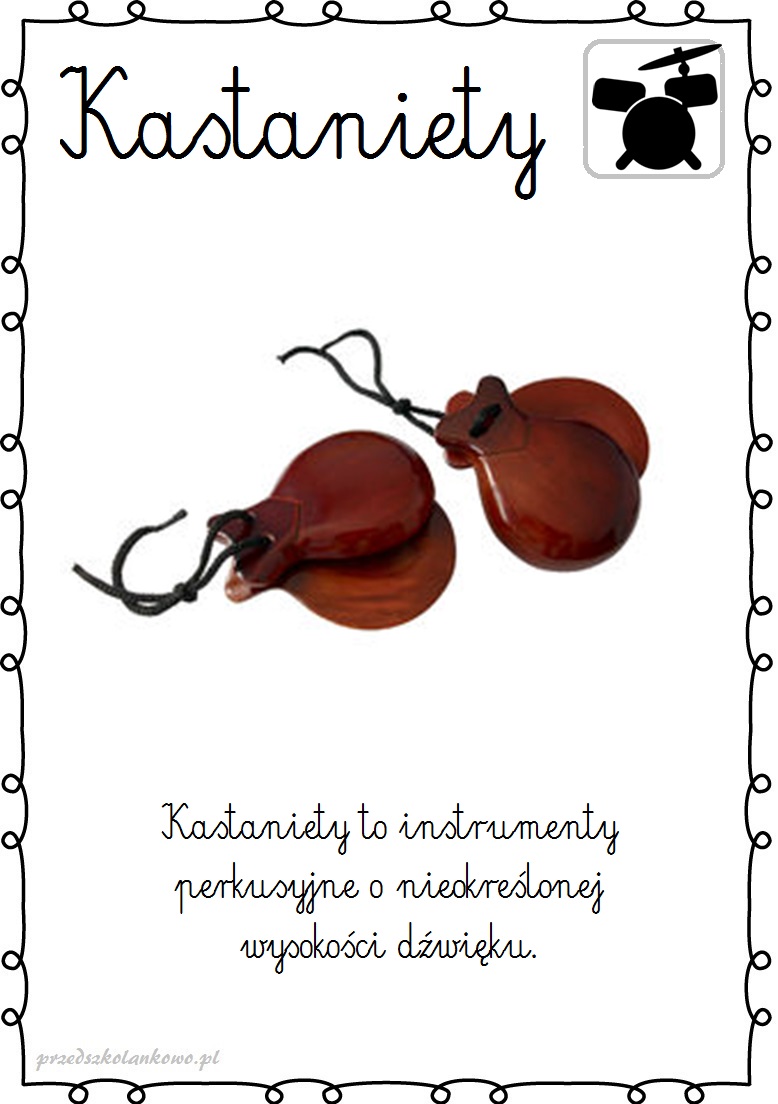 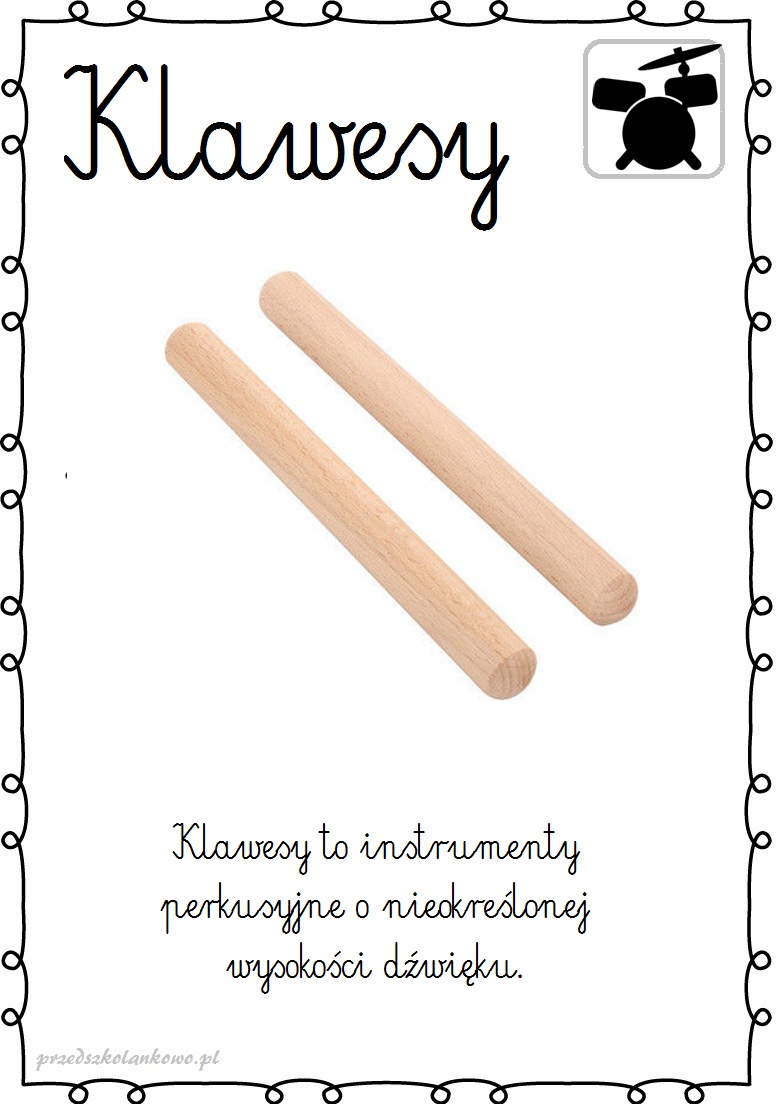 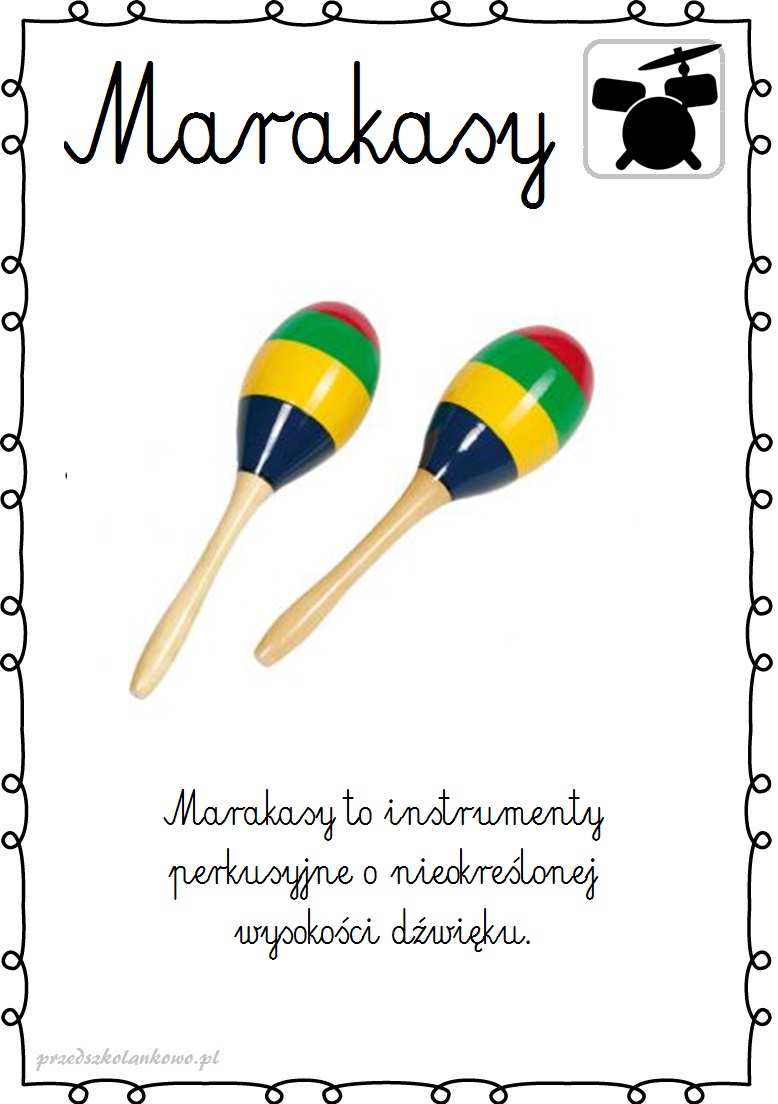 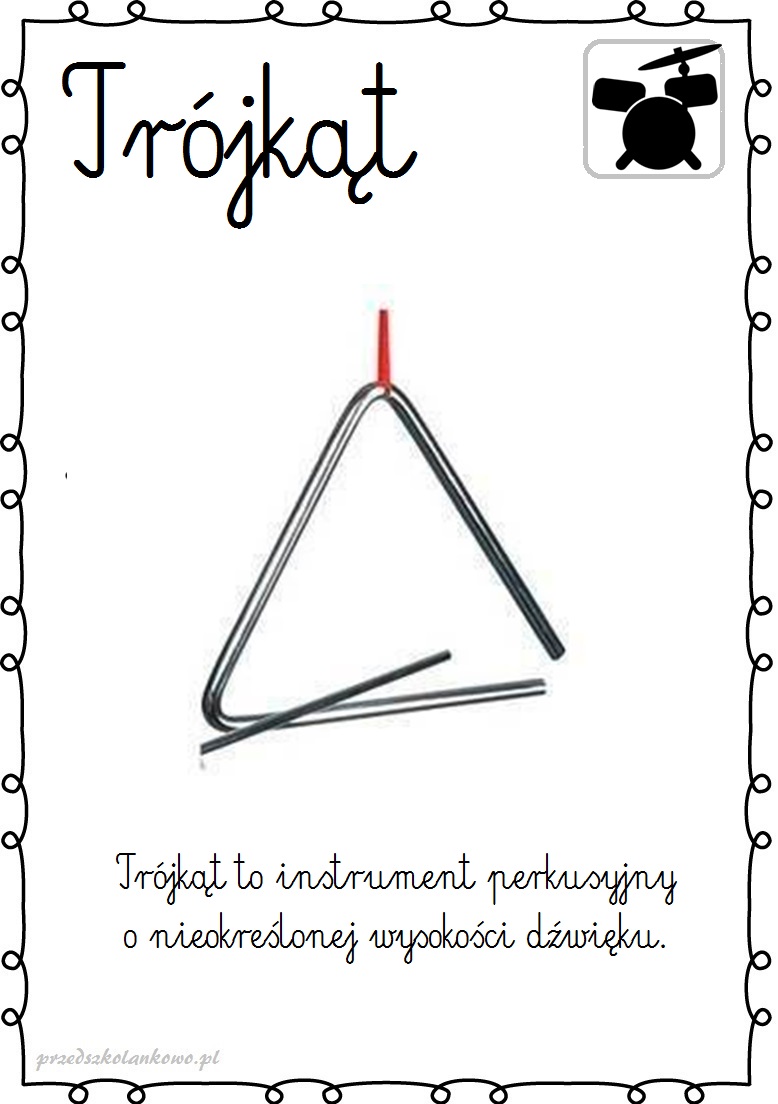 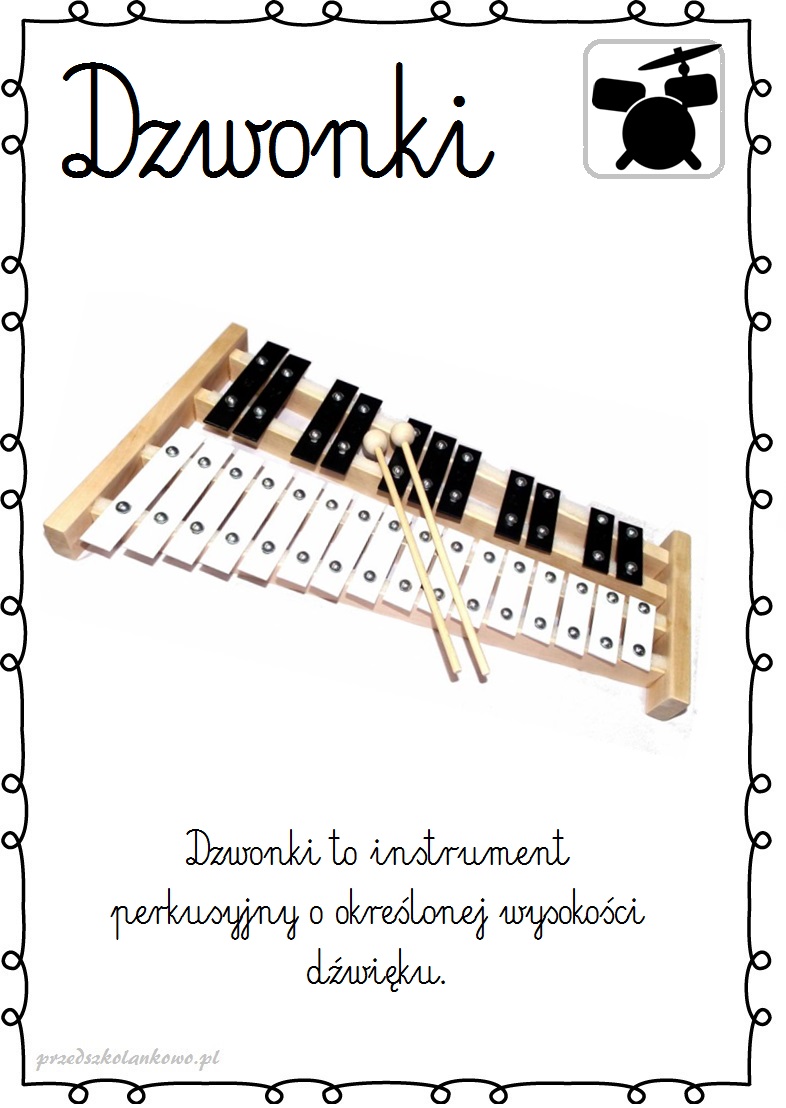 Miłej nauki , Pani Martyna 